ΛΥΣΗα) , ισχύει.Το ίσον ισχύει αν και μόνον αν .β) Αρχικά παρατηρούμε ότι το σημείο Δ έχει τετμημένη μηδέν και τεταγμένη  ενώ αν είναι η τετμημένη του σημείου Ε, η τεταγμένη του θα είναι άρα  Ώστε  και . Έστω τώρα ότι  είναι η τετμημένη του σημείου Α, με  οπότε το σημείο Α έχει τεταγμένη . Έτσι έχουμε , , . Επομένως το εμβαδόν του ορθογωνίου ΑΒΟΓ είναι  .Σύμφωνα με το α) ερώτημα είναι , δηλαδή για οποιαδήποτε τιμή του α, το εμβαδόν του ορθογωνίου γίνεται το πολύ. Το ίσον ισχύει αν και μόνον αν  , οπότε σε αυτή την περίπτωση είναι , δηλαδή το ΑΒΟΓ θα γίνει τετράγωνο.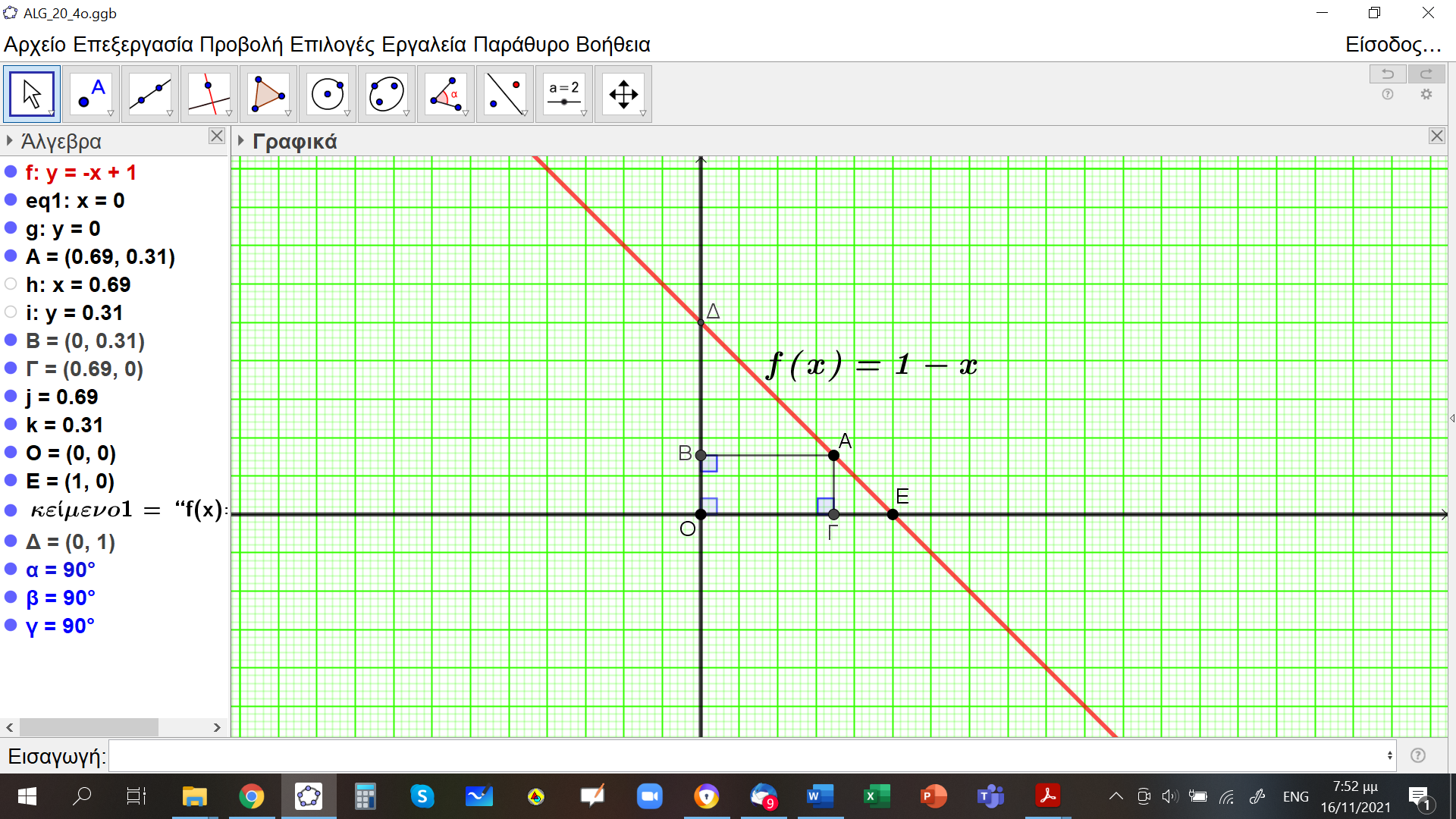 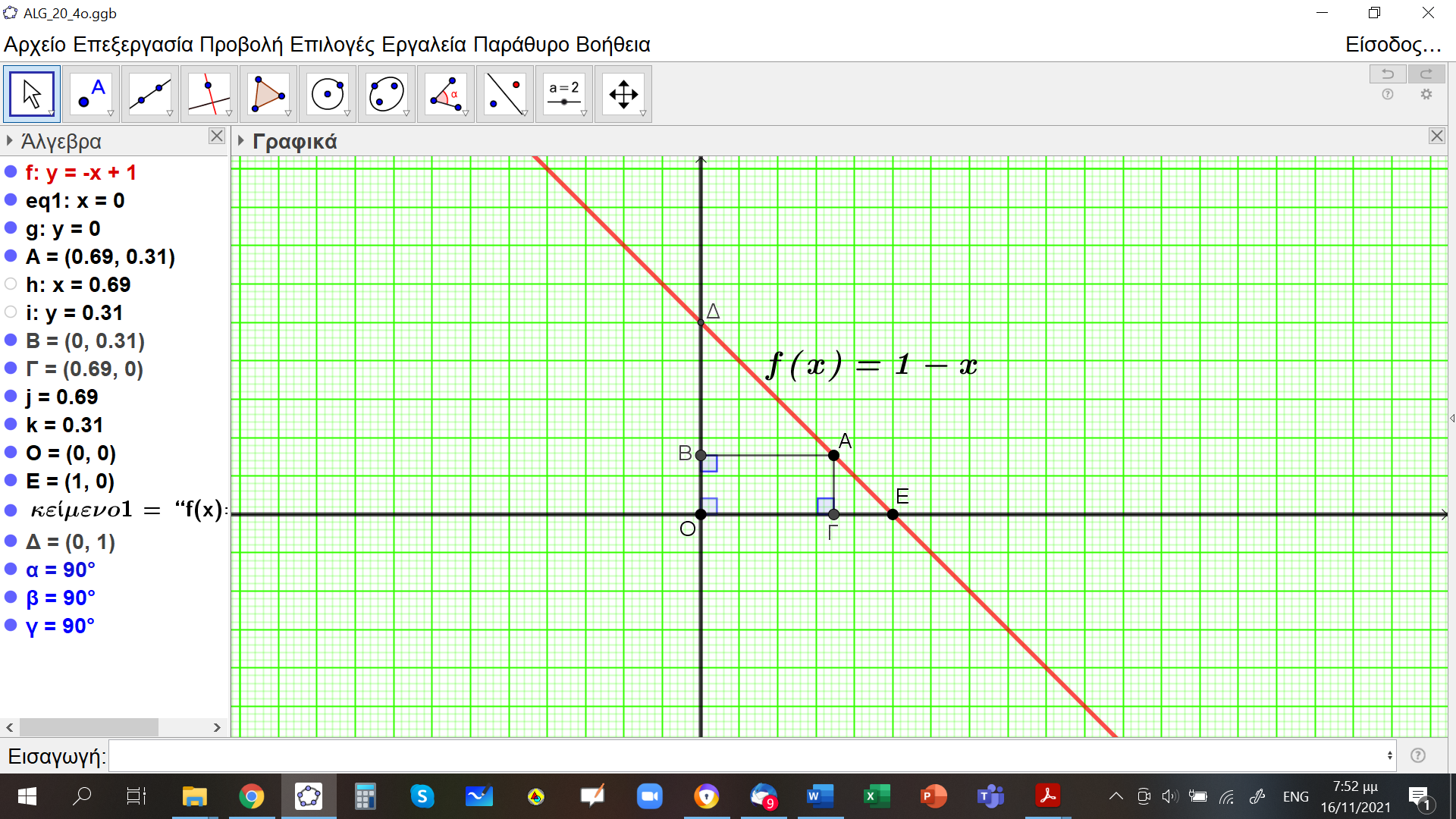 